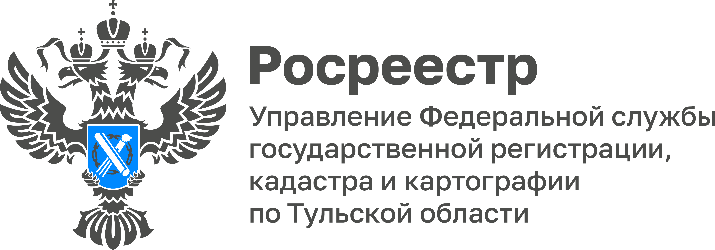 Тулякам станет проще строить вспомогательные сооружения на земельных участках 
Постановлением Правительства Российской Федерации от 4 мая 2023 г. № 703 «Об утверждении критериев отнесения строений и сооружений к строениям и сооружениям вспомогательного использования» утверждены критерии вспомогательных сооружений и построек, которые могут возводиться рядом с основным зданием без разрешения на строительство, в том числе сарай, баня, теплица, навес и другие хозяйственные постройки.«Постановлением определено месторасположение, высотные и прочие характеристики вспомогательных объектов. Документ вступает в силу с 1 сентября 2023 г. и действует до 1 сентября 2028 г.», - рассказала заместитель руководителя Управления Росреестра по Тульской области Татьяна Трусова.Таким образом, вспомогательные постройки, расположенные на земельных участках для индивидуального жилищного строительства, для ведения личного подсобного хозяйства, для блокированной жилой застройки, для ведения гражданами садоводства для собственных нужд, не должны превышать 3 этажей и 20 метров в высоту. Это касается теплиц, бань, сараев, навесов и других сооружений, необходимых гражданам для удовлетворения бытовых и иных нужд. Важно, чтобы сооружение было расположено на одном участке с основным объектом строительства, а его возведение было предусмотрено проектной документацией, подготовленной применительно к основному объекту, и предназначено для его обслуживания.